KÜÇÜKALİ  MAHALLESİ:TARİHİ:Köy Eskiçöte köyünden ayrılmıştır. Köy adını o zamanda yaşayan ali bey isimli köylünün en yaşlısı olmasından dolayı almıştır. Küçükali denmesinin sebebi ise ali beyin boyunun küçük olmasından dolayı olduğu rivayet edilir.. Köyün geçim kaynağı tarım ve hayvancılıktır. Küçükali köyü 2004 yılında Çubuk İlçesine mahalle olarak bağlanmıştır. COĞRAFİ KONUMU:Küçükali Mahallesi, Ankara il merkezine 57, Çubuk ilçesine 20 km uzaklıktadır.  NÜFUSU:2017 yılı itibariyle Mahalle nüfusu  82  dürİDARİ YAPI:Mahalle Muhtarı  Muhsin ELMAS’dır 535 579 60 51MAHALLEDEN GÖRÜNÜMLER: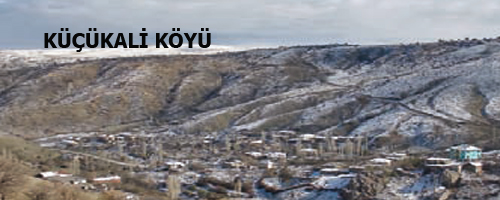 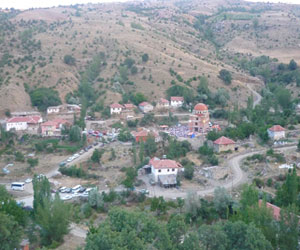 